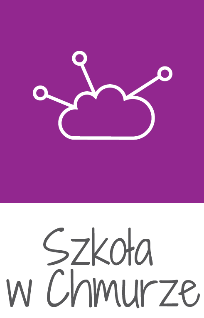 Office 365 – warsztatySpis treściSpis treści	2Wstęp	4BEZPIECZEŃSTWO	4NIEZAWODNOŚĆ	4WYMAGANIA SYSTEMOWE	4KORZYSTANIE Z PAKIETU OFFICE 365	5LOGOWANIE DO USŁUGI	5Exchange Online (serwer pocztowy) i Outlook WebAccess (program do obsługi poczty)	6Zadania	6Tworzenie nowej wiadomości pocztowej	6Wyślij widomość z załącznikiem	7Utwórz regułę przenoszącą widomość, która w temacie zawiera słowo Test do folderu Testowe	7Ustaw odpowiedź automatyczną (podczas nieobecności)	8KALENDARZ	8Zadania	9Zarezerwuj termin w kalendarzu	9Zorganizuj spotkanie	9OneDrive – wirtualny dysk	9Zadania	10Utwórz foldery, w których będziesz przechowywał dokumenty w usłudze OneDrive	10Utwórz nowy plik na swoim dysk OneDrive – stwórz listę obecności uczestników szkolenia	10Przekopiuj kilka swoich plików z dysku lokalnego komputera do usługi OneDrive. Zadanie wykonaj dwoma sposobami.	10Udostępnij stworzoną wcześniej listę obecności najbliższemu sąsiadowi na szkoleniu	10Sprawdź do czego służy przycisk Synchronizacja	10Skype dla biznesu	10Zadania	10Dodaj współpracowników do obserwowanych używając wersji przeglądarkowej	10Nawiąż rozmowę z jednym z współpracowników używając wersji przeglądarkowej	10Nawiąż rozmowę z dwoma współpracownikami jednocześnie	10Sharepoint – portal pracy grupowej	10Zadania	11Przejdź do strony głównej Sharpoint (wwiih.sharepoint.com) i zapoznaj się z elementami domyślnie utworzonymi	11Porównaj działanie biblioteki dokumentów z dyskiem OneDrive	11Stwórz własną podwitrynę w wykorzystaniem szablonu witryny grupowej	11Porównaj elementy stworzonej podwitryny z witryną główną	11Sprawdź uprawnienia do elementów swojej podwitryny	11Przydziel uprawnienia do podwitryny i biblioteki dokumentów innym uczestnikom szkolenia	11To-Do – narzędzie wspomagające organizację pracy	11Zadania	11Przejdź do aplikacji To-Do i zapoznaj się z jej elementami	11Wprowadź przydzielone Ci zadania	11Grupy	11Zadania	12Utwórz nową grupę związaną z pracą działu, w którym pracujesz	12Dołącz do grupy wszystkich uczestników szkolenia	12Udostępnij grupie dokument zawierający fikcyjny opis zadań stawianych przed grupą	12Teams – skuteczna komunikacja zespołu	12Zadania	13Otwórz aplikację Teams w przeglądarce WWW i odkryj jej elementy	13Utwórz nowy zespół w Teams, dodaj do zespołu uczestników szkolenia	13Znajdź elementy komunikacji w zespole	13Rozpocznij rozmowę prywatną z wybranym uczestnikiem szkolenia	13W rozmowie prywatnej przekaż dokument Word z OneDrive	13Planner – zadania w grupach	13Zadania	14Otwórz aplikację Planner i zapoznaj się z ekranem głównym	14Utwórz nowy plan charakterystyczny dla Twoich typowych obowiązków służbowych	14Przydziel zadania w planie innym uczestnikom szkolenia	14Sprawdź jak śledzić postępy realizacji planu	14Forms – tworzenie ankiet i formularzy	14Zadania	14Utwórz ankietę satysfakcji ze szkolenia	14WstępOffice 365 to znane wcześniej z pakietu Microsoft Office programy biurowe wzbogacone o zaawansowane rozwiązania pracy w chmurze. Zapewniają one łatwą współpracę, umożliwiając dostęp z dowolnego miejsca do poczty e-mail, konferencji internetowych, dokumentów, kalendarzy, formularzy, list, itp. Usługa, przy zachowaniu dużej elastyczności, gwarantuje bezpieczeństwo klasy biznesowej świadczone przez firmę Microsoft. Zarówno w przypadku małych firm, jak i międzynarodowych przedsiębiorstw w ramach usługi Office 365 są oferowane plany dostosowane do specyficznych potrzeb organizacji.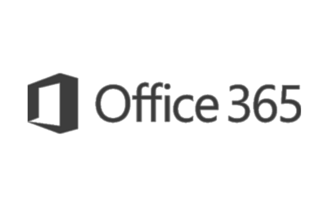 BEZPIECZEŃSTWOUsługa Office 365 jest zgodna z wieloma światowymi standardami branżowymi oraz została zweryfikowana przez inne podmioty.•	Certyfikat ISO 27001. ISO27001 to jeden z najlepszych testów zabezpieczeń dostępnych na całym świecie. Usługa Office 365 jest pierwszą dużą usługą chmury publicznej dla firm, która spełnia rygorystyczne wymagania standardu ISO 27001 dotyczące kwestii fizycznych, logicznych i procesowych oraz z zakresu zarządzania.•	Klauzule modelu UE. Oprócz wytycznych „safe harbor” Unii Europejskiej usługa Office 365 jako pierwsza duża usługa chmury publicznej dla firm uzyskała podpis pod standardowymi klauzulami umownymi opracowanymi przez Unię Europejską (klauzule modelu UE) od wszystkich klientów. Klauzule modelu UE dotyczą międzynarodowego transferu danych.•	HIPAA-BAA (HIPAA-Business Associate Agreement). Usługa Office 365 jako pierwsza duża usługa chmury publicznej dla firm uzyskała podpis pod wymaganiami certyfikatu HIPAA-BAA od wszystkich klientów. HIPAA to amerykański przepis obowiązujący w branży opieki zdrowotnej, który określa sposób użycia, ujawniania i zabezpieczania chronionych informacji dotyczących zdrowia oraz wymagania dotyczące podmiotów podpisujących umowy biznesowe z dostawcami wykorzystującymi i ujawniającymi chronione informacje dotyczące zdrowia.•	FISMA (Federal Information Security Management Act). Usługa Office 365 wdraża procesy bezpieczeństwa spełniające wymagania amerykańskich agencji państwowych oraz uzyskała dokument FISMA ATO (Authority to Operate) od agencji państwowej. Amerykańskie agencje państwowe mogą sprawdzić pakiet FISMA usługi Office 365 w celu przyznania dokumentu ATO.•	Umowa dotycząca przetwarzania danych. Firma Microsoft udostępnia wszystkim klientom pełną standardową umowę dotyczącą przetwarzania danych (DPA, Data Processing Agreement). Umowa DPA dotyczy prywatności, bezpieczeństwa i obsługi danych klientów. Nasza standardowa umowa dotycząca przetwarzania danych pozwala klientom zachować zgodność z lokalnymi przepisami. Uzyskaj podpisaną kopię umowy DPA.NIEZAWODNOŚĆWiadomości e-mail, dokumenty i usługi są dostępne wtedy, gdy są potrzebne. 
Usługi Office 365 są świadczone z centrów danych z systemami zapasowymi rozmieszczonymi w różnych krajach, chronionymi przy użyciu wielu warstw zabezpieczeń i objętymi restrykcyjnymi zasadami zachowania poufności informacji. Nadmiarowość i replikacja zapewniają dodatkową ochronę, co przekłada się na wysoki poziom dostępnościWYMAGANIA SYSTEMOWEJedynym wymaganiem do obsługi pakietu Office 365 jest najnowsza przeglądarka internetowa oraz dostęp do sieci Internet.KORZYSTANIE Z PAKIETU OFFICE 365LOGOWANIE DO USŁUGIAby skorzystać z usług Office 365 należy zapamiętać jeden adres strony www:http://office.comGłówna witryna programu Sharepoint znajduje się pod adresem:https://nazwa_panelu.sharepoint.com po wybraniu którego użytkownik zostanie automatycznie przeniesiony na stronę logowania usługi, jeśli takie logowanie nie nastąpiło wcześniej.Zaimplementowane rozwiązanie Single Sign On gwarantuje ograniczenie liczby logowań do niezbędnego minimum. Po zalogowaniu, użytkownicy zostają przenoszeni do domyślnej strony startowej usługi Office 365. 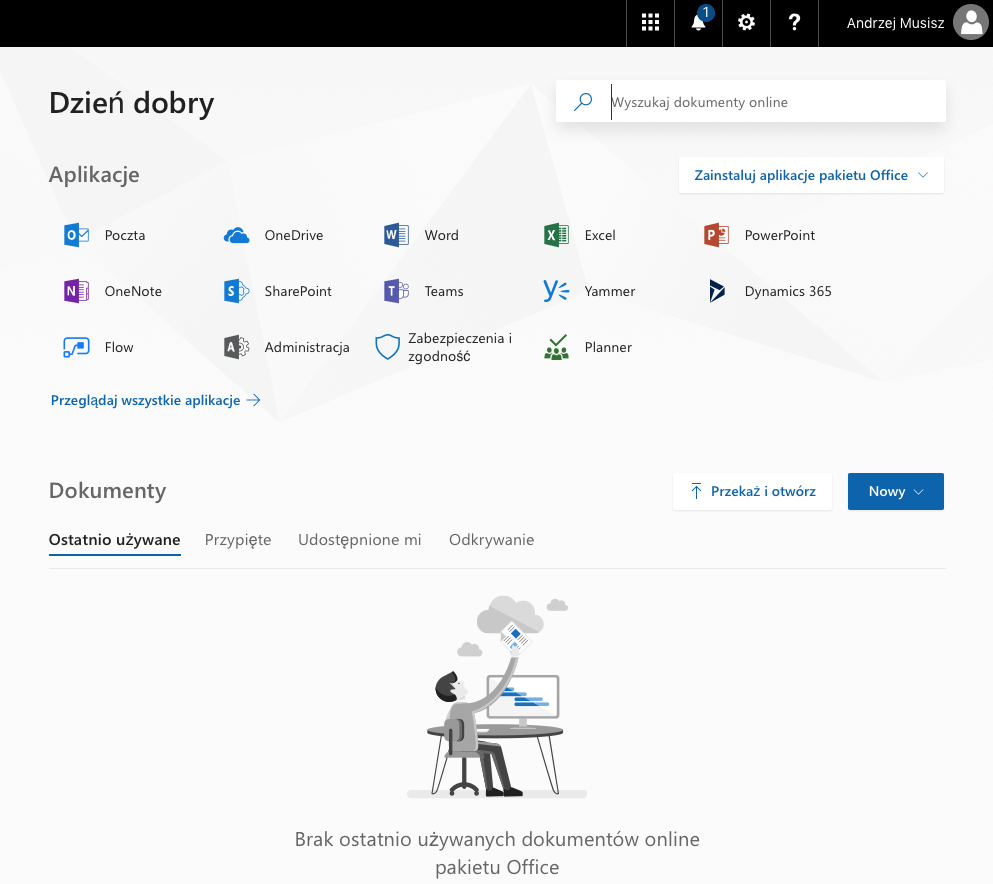 Exchange Online (serwer pocztowy) i Outlook WebAccess (program do obsługi poczty)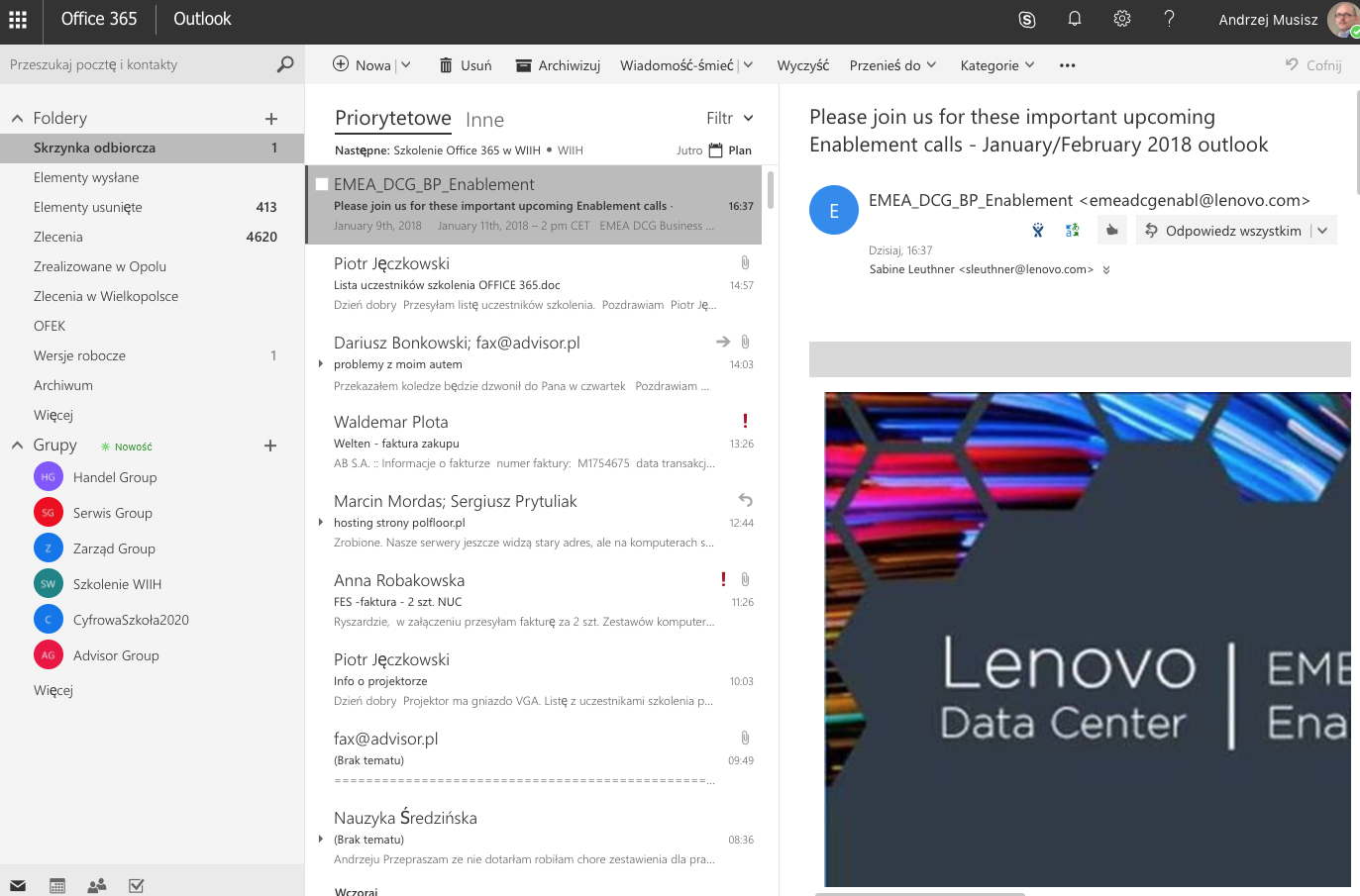 ZadaniaTworzenie nowej wiadomości pocztowejTworzenie nowej wiadomości dostępne jest na górnym pasku Outlook Web Access. Należy uzupełnić adres odbiorcy, temat oraz treść wiadomości. Możliwe jest również dołączenie załączników oraz ustawienie priorytetu. Wykorzystaj pola DW i UDW aby przesłać email do wiadomości innych użytkowników.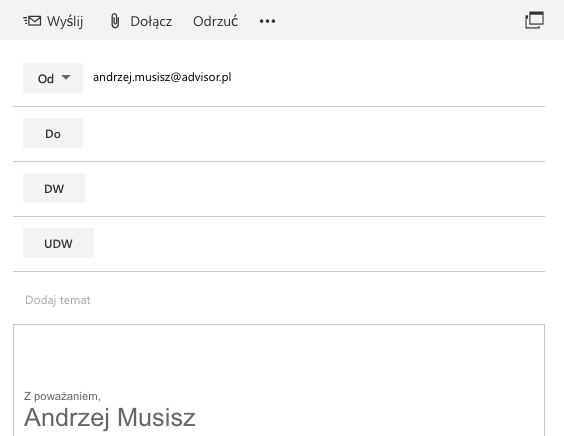 Wyślij widomość z załącznikiem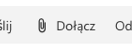 Utwórz regułę przenoszącą widomość, która w temacie zawiera słowo Test do folderu TestoweW celu zarządzania regułami oczyszczania należy przejść do aplikacji Outlook WebAccess i wybrać ikonę „trybiki” i kolejno Poczta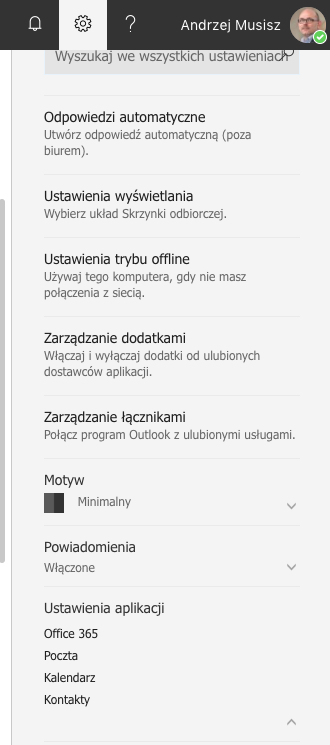 Następnie należy przejść do zakładki „Skrzynka odbiorcza i reguły oczyszczania”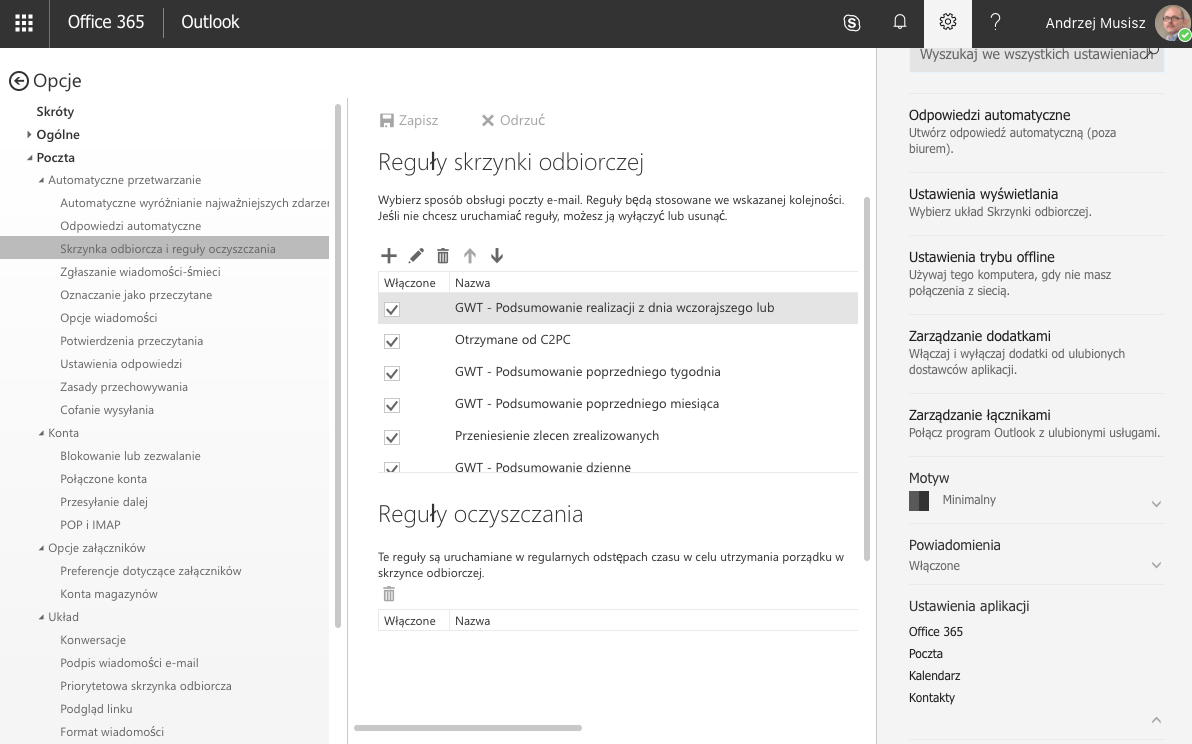 Ustaw odpowiedź automatyczną (podczas nieobecności)W celu ustawienia odpowiedzi automatycznej należy podobnie jak w poprzednim paragrafie przejść do zakładki „Opcje” następnie „organizowanie wiadomości e-mail” i do zakładki „odpowiedzi automatyczne” gdzie mammy możliwość ustawienia odpowiedzi automatycznych w wyznaczonym terminie, ustawienia innych odpowiedzi automatycznych dla odbiorców z naszej organizacji i dla odbiorców z poza niej.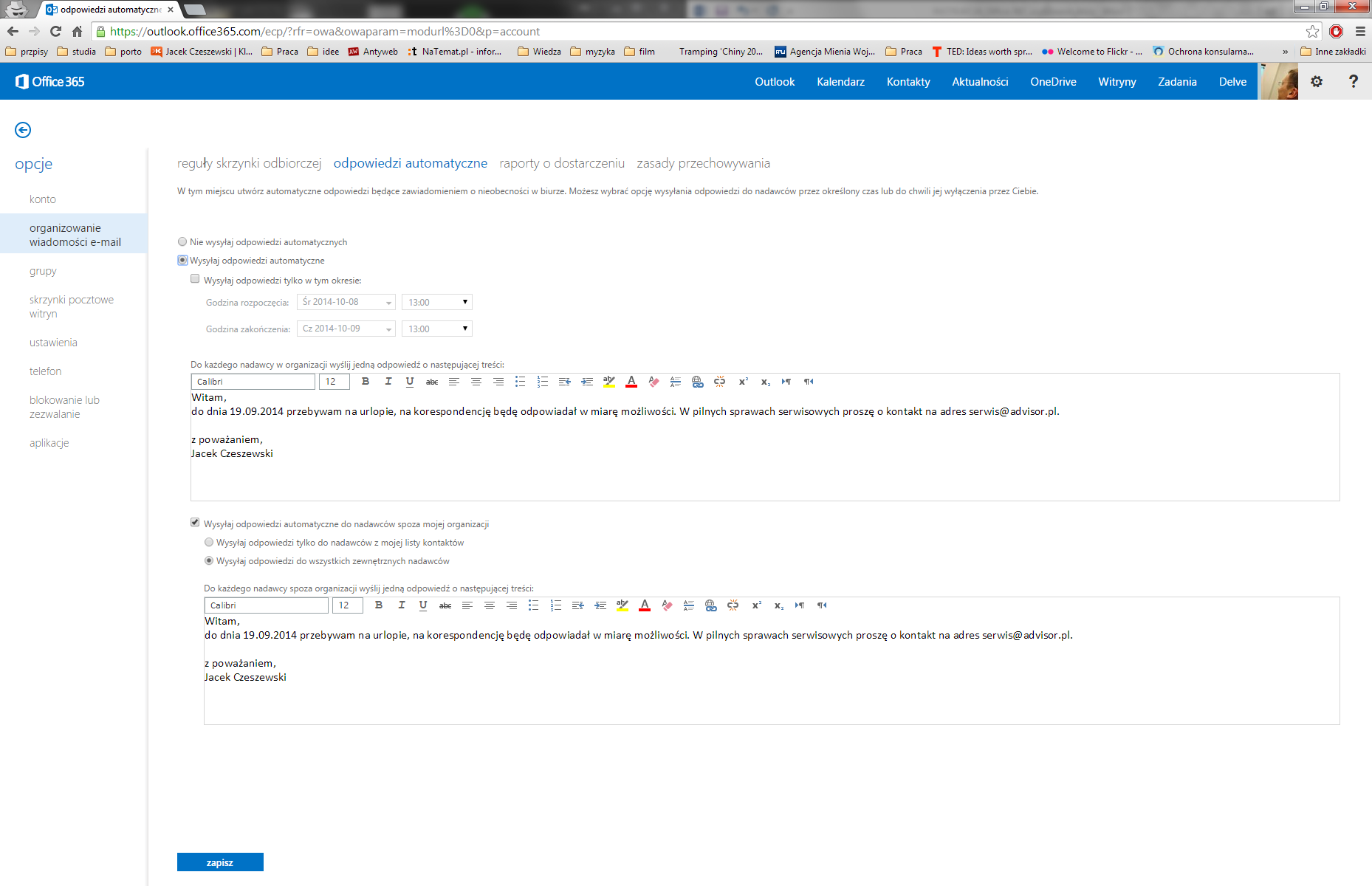 KALENDARZDla każdego użytkownika dostępny jest jego indywidualny kalendarz, znajdujący się na kolejnej zakładce. Umożliwia on wprowadzanie zdarzeń prywatnych oraz uwzględniających innych uczestników.Istnieje także możliwość utworzenia dodatkowych kalendarzy oraz udostępnienia ich innym użytkownikom usługi.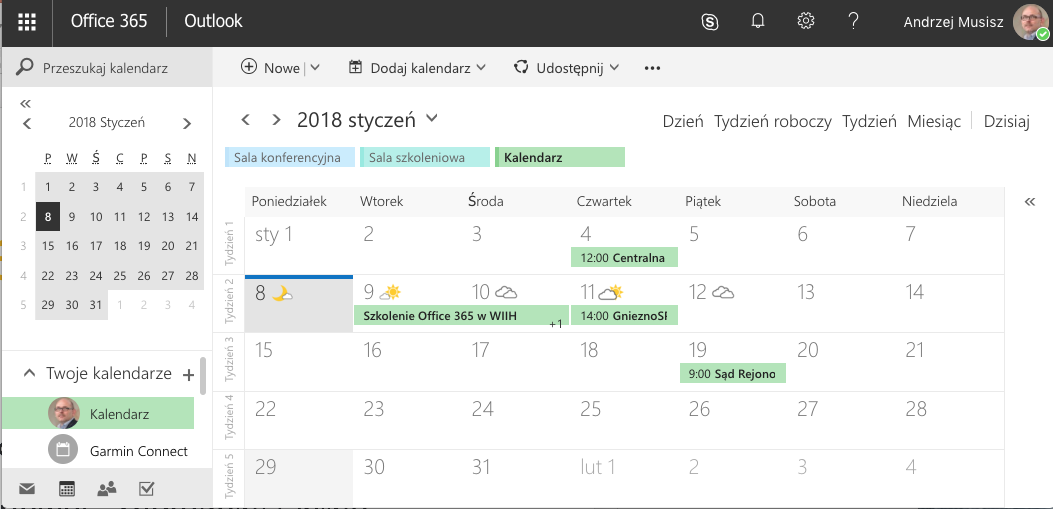 ZadaniaZarezerwuj termin w kalendarzuZorganizuj spotkanieOneDrive – wirtualny dyskKażdy użytkownik usługi Office 365 ma swój własny wirtualny dysk w chmurze o pojemności 1TB czyli wielkości dużego dysku komputera. Dysk ten służy do przechowywania własnych dokumentów oraz udostępniania pojedynczych plików innym użytkownikom. Domyślnie każdy plik znajdujący się w OneDrive jest widoczny wyłącznie przez właściciela dysku.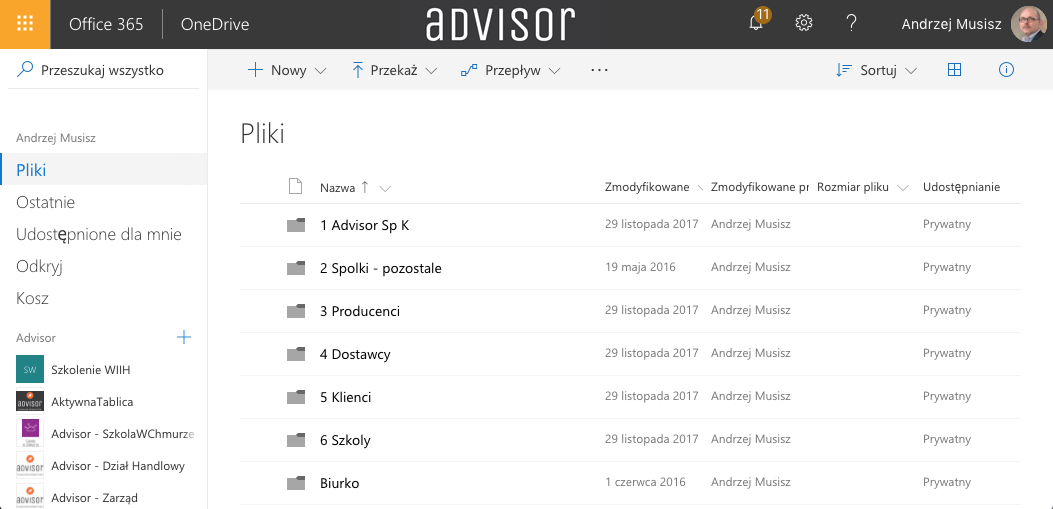 ZadaniaUtwórz foldery, w których będziesz przechowywał dokumenty w usłudze OneDriveUtwórz nowy plik na swoim dysk OneDrive – stwórz listę obecności uczestników szkoleniaPrzekopiuj kilka swoich plików z dysku lokalnego komputera do usługi OneDrive. Zadanie wykonaj dwoma sposobami.Udostępnij stworzoną wcześniej listę obecności najbliższemu sąsiadowi na szkoleniuSprawdź do czego służy przycisk SynchronizacjaSkype dla biznesuProgram Skype dla biznesu to odmiana dobrze znanego komunikatora Skype dla odbiorców indywidualnych. Podstawową jego przewagą jest większe bezpieczeństwo przekazywanych treści. Dodatkowo otrzymujemy informacje dotyczące statusu naszych współpracowników. Możliwe są połączenia głosowe, jak również połączenia wideo. Nie wszystkie funkcje są dostępne przez przeglądarkę internetową.ZadaniaDodaj współpracowników do obserwowanych używając wersji przeglądarkowejNawiąż rozmowę z jednym z współpracowników używając wersji przeglądarkowejNawiąż rozmowę z dwoma współpracownikami jednocześnieSharepoint – portal pracy grupowejSharepoint to usługi portalowe dostarczające kompletu narzędzi potrzebnych do pracy wszelkich zespołów roboczych. Podstawowe elementy Sharpoint to witryny, podwitryny, biblioteki dokumentów, kalendarze, listy oraz wiele innych. Odpowiednio konfigurując poszczególne elementy Sharpoint tworzymy kompletne środowisko projektowe.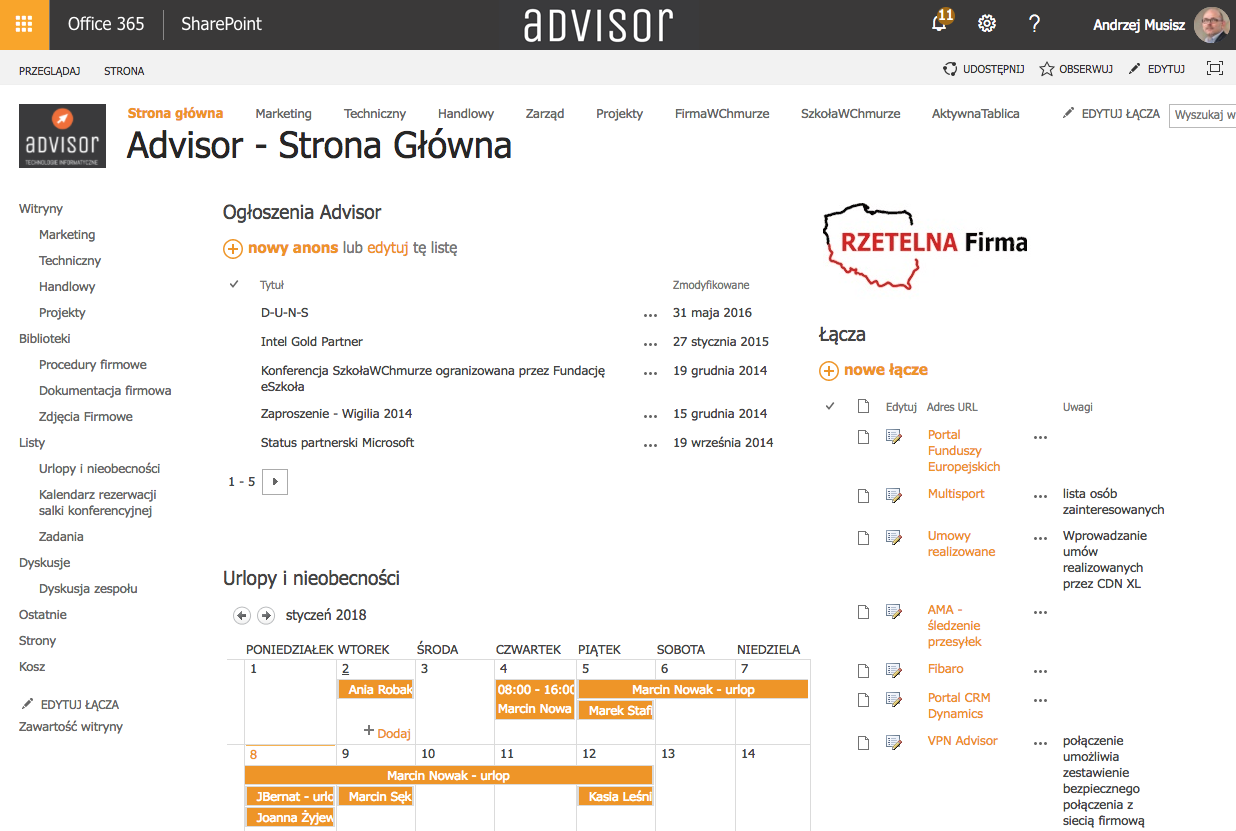 ZadaniaPrzejdź do strony głównej Sharpoint (wwiih.sharepoint.com) i zapoznaj się z elementami domyślnie utworzonymiPorównaj działanie biblioteki dokumentów z dyskiem OneDriveStwórz własną podwitrynę w wykorzystaniem szablonu witryny grupowejPorównaj elementy stworzonej podwitryny z witryną głównąSprawdź uprawnienia do elementów swojej podwitrynyPrzydziel uprawnienia do podwitryny i biblioteki dokumentów innym uczestnikom szkoleniaTo-Do – narzędzie wspomagające organizację pracyNarzędzie To-Do to proste i skuteczne narzędzie do organizacji zleconych nam zadań. Narzędzie automatycznie synchronizuję się z aplikacją na telefonie komórkowym. Narzędzie nie pozwala przydzielać zadań innym członkom zespołu.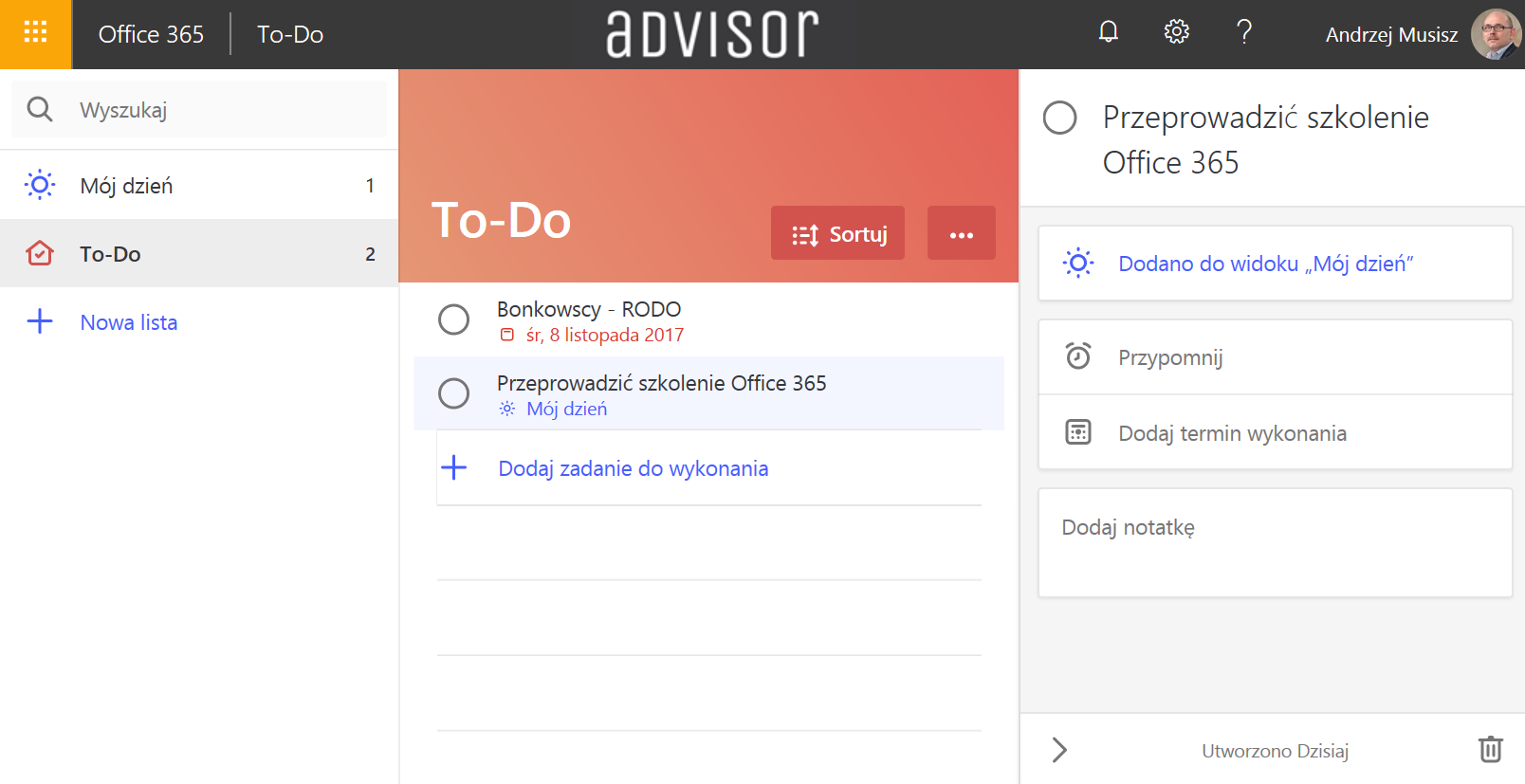 ZadaniaPrzejdź do aplikacji To-Do i zapoznaj się z jej elementamiWprowadź przydzielone Ci zadaniaGrupyGrupy to narzędzie pozwalające na automatyczne przygotowanie przestrzeni do wymiany dokumentów i informacji w grupie roboczej. Dzięki niemu za pomocą kilku kliknięć stworzymy witrynę grupy roboczej, bibliotekę dokumentów, kalendarz czy notes.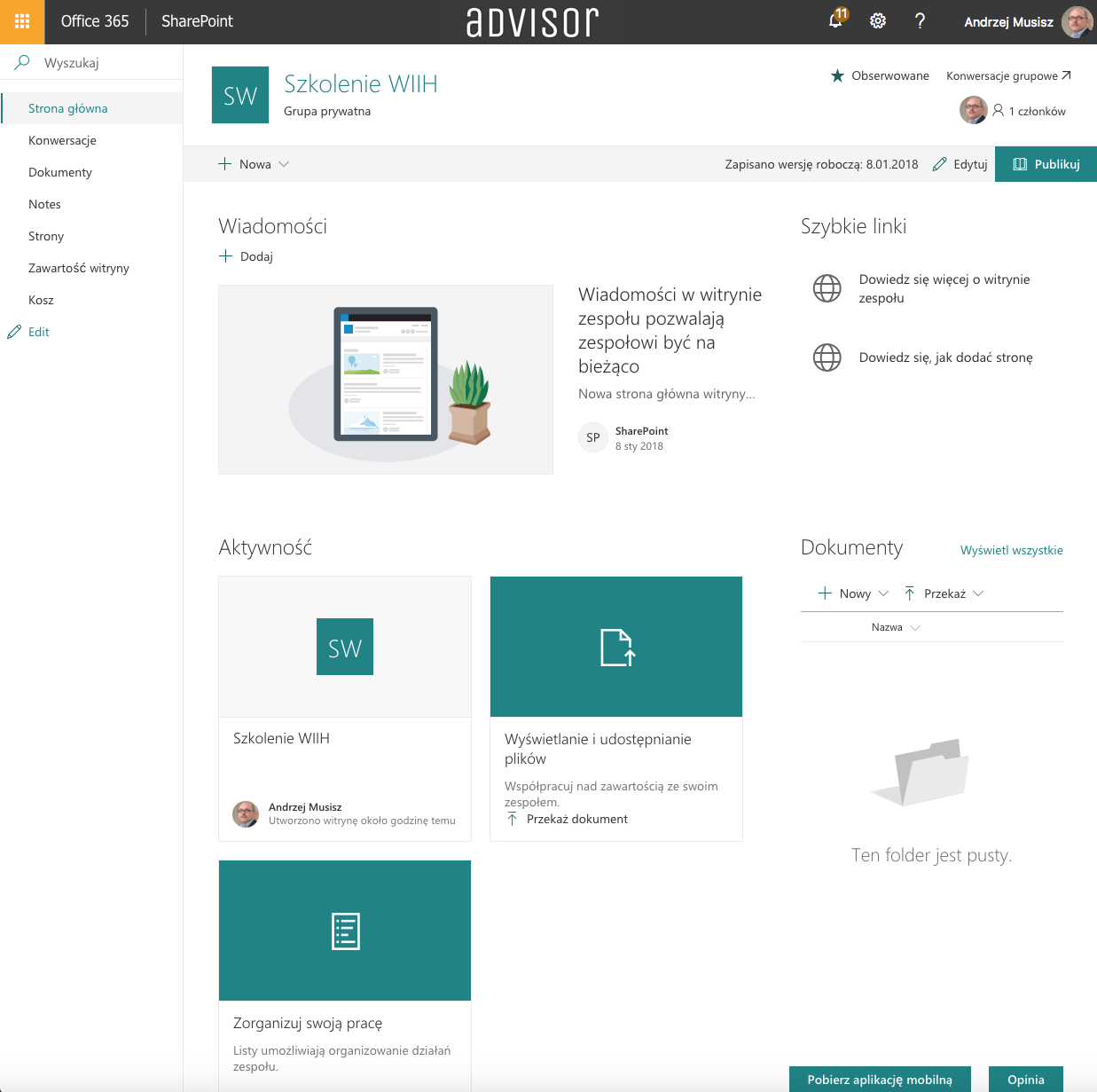 ZadaniaUtwórz nową grupę związaną z pracą działu, w którym pracujeszDołącz do grupy wszystkich uczestników szkoleniaUdostępnij grupie dokument zawierający fikcyjny opis zadań stawianych przed grupąTeams – skuteczna komunikacja zespołuW Microsoft Teams wszystko jest w jednym miejscu: użytkownicy, rozmowy, pliki i narzędzia. Dzięki temu każdy ma błyskawiczny dostęp do tego, czego potrzebuje.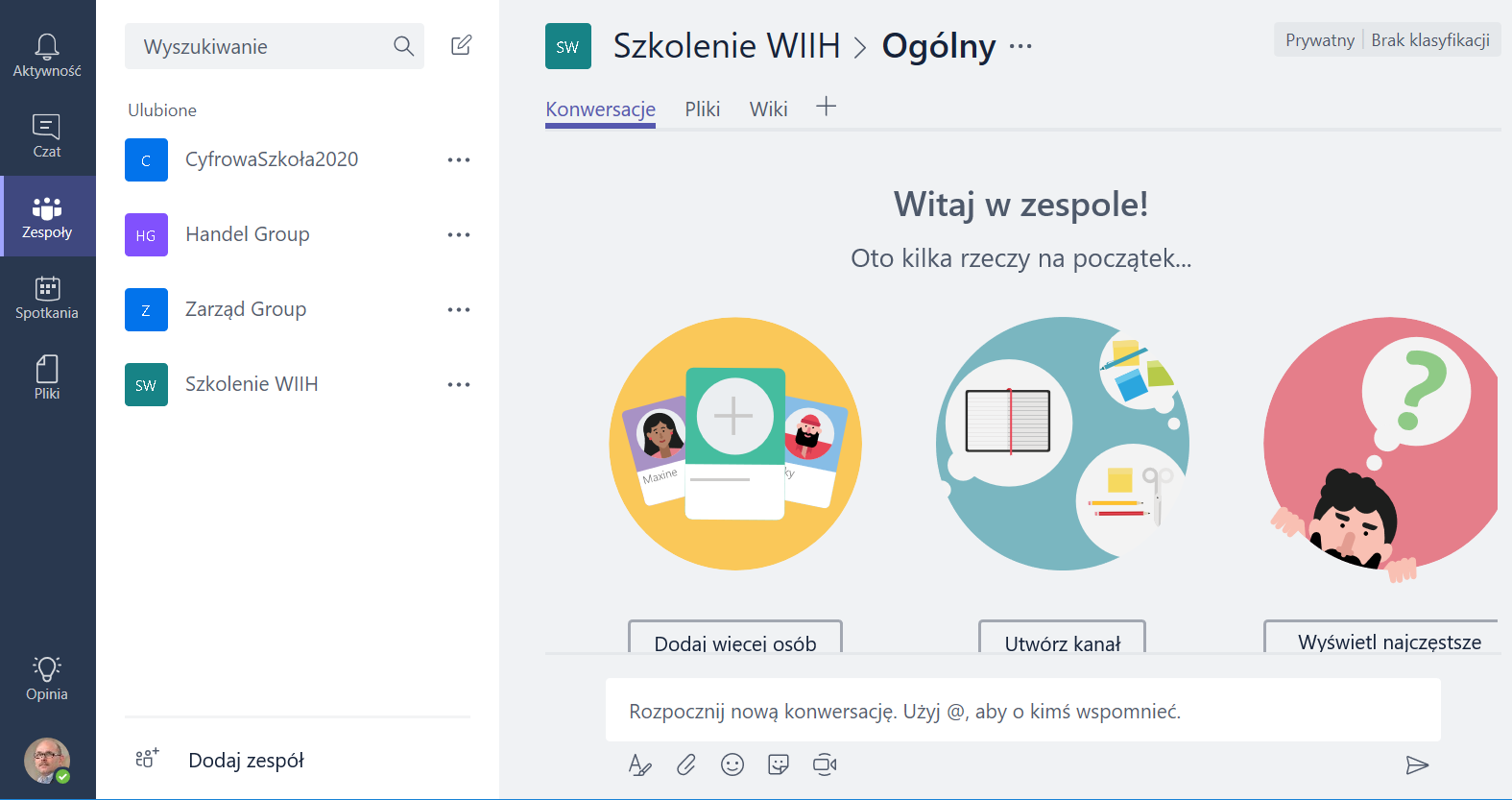 ZadaniaOtwórz aplikację Teams w przeglądarce WWW i odkryj jej elementyUtwórz nowy zespół w Teams, dodaj do zespołu uczestników szkoleniaZnajdź elementy komunikacji w zespole Rozpocznij rozmowę prywatną z wybranym uczestnikiem szkoleniaW rozmowie prywatnej przekaż dokument Word z OneDrivePlanner – zadania w grupachNarzędzie umożliwia tworzenie zadań, przydzielanie ich członkom zespołu oraz śledzenie postępu realizacji.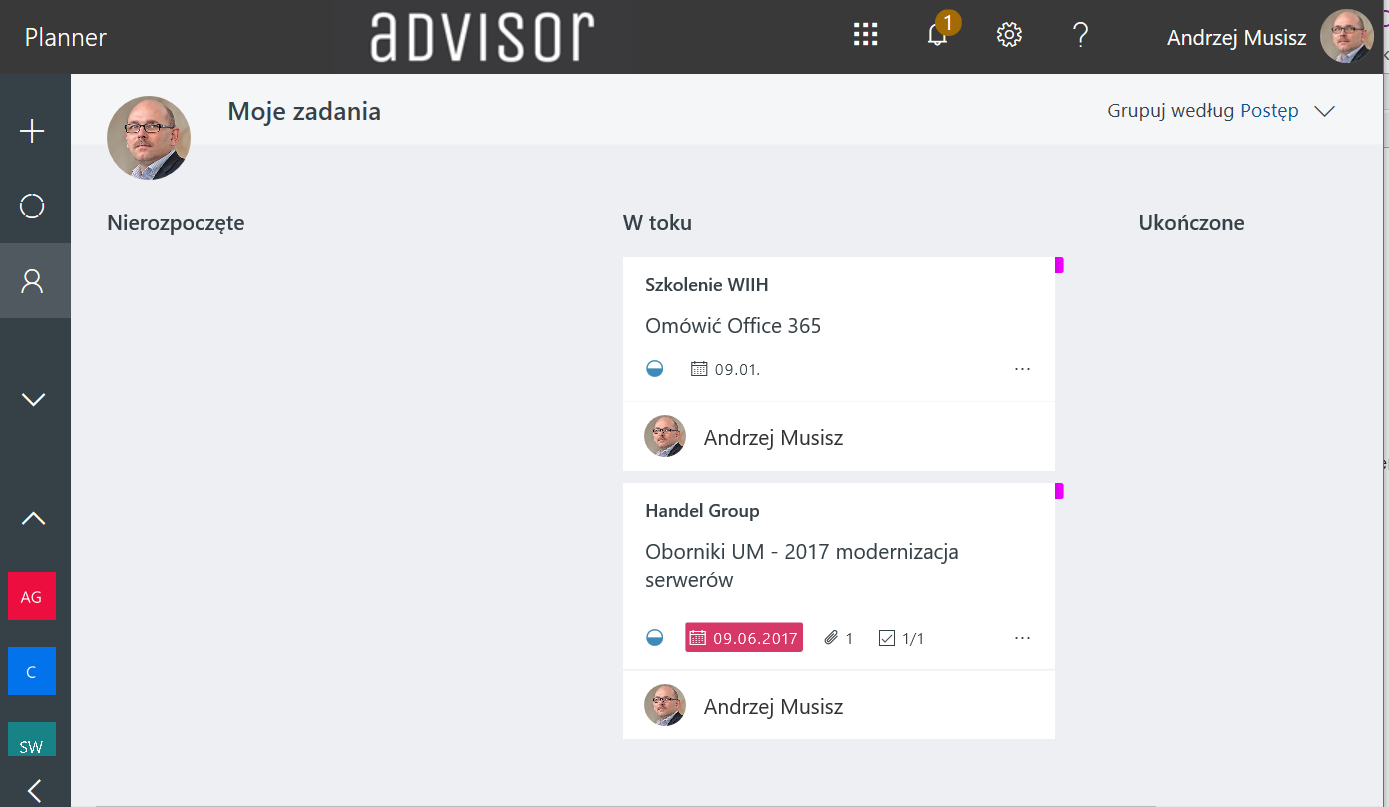 ZadaniaOtwórz aplikację Planner i zapoznaj się z ekranem głównymUtwórz nowy plan charakterystyczny dla Twoich typowych obowiązków służbowychPrzydziel zadania w planie innym uczestnikom szkoleniaSprawdź jak śledzić postępy realizacji planuForms – tworzenie ankiet i formularzyAby stworzyć formularz lub ankietę zarówno dla współpracowników jak i osób spoza organizacji użyj Forms.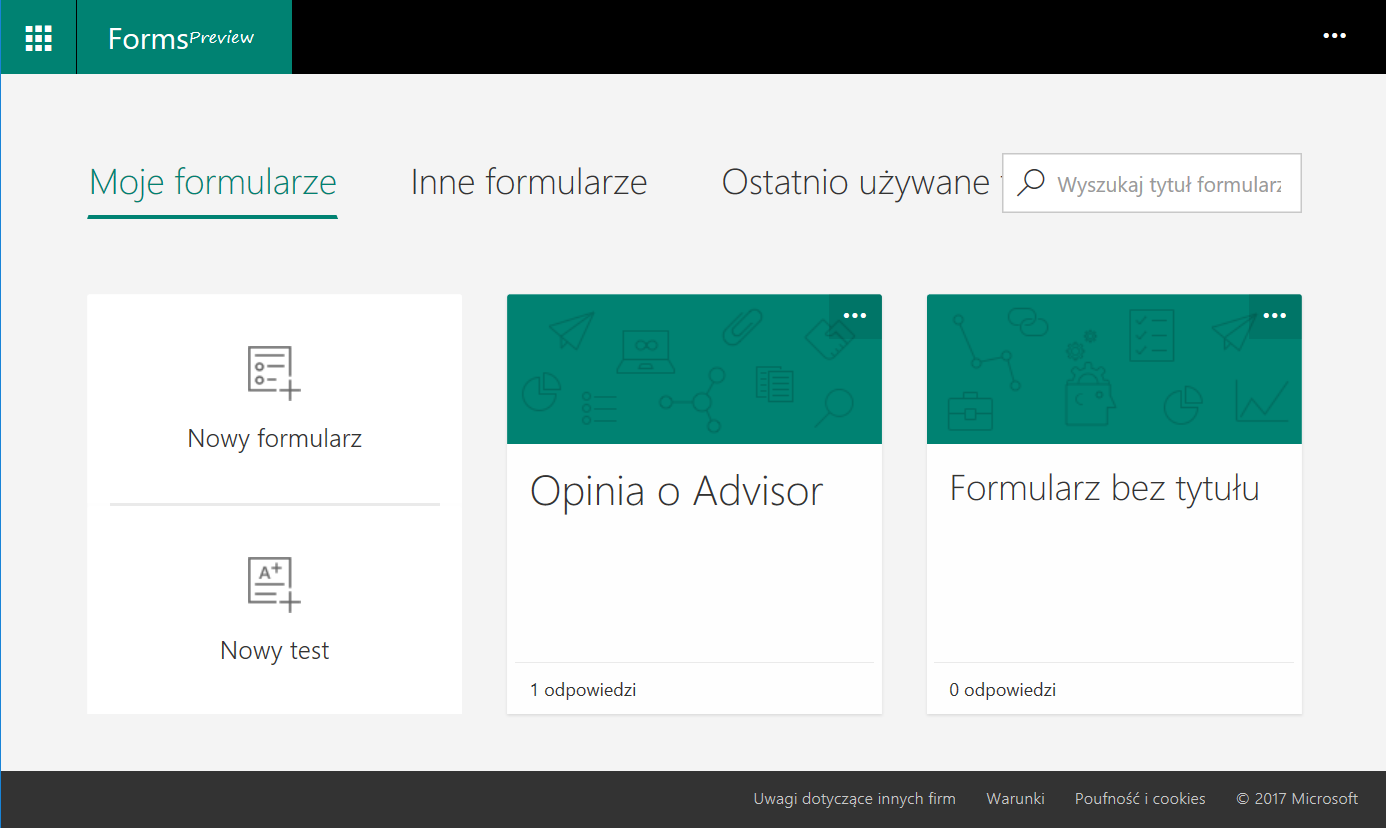 ZadaniaUtwórz ankietę satysfakcji ze szkolenia